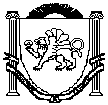 Республика КрымБелогорский районАдминистрация Зуйского сельского поселенияПОСТАНОВЛЕНИЕот 19 декабря2018 года						                                       № 201 О внесении изменения в постановление от 14.05.2018 № 68 администрации Зуйского сельского поселения Белогорского района Республики Крым «Об утверждении муниципальной программы муниципального образования Зуйское сельское поселение Белогорского района Республики Крым "Дорожное хозяйство " на 2018 годсоответствии со статьей 179.4 Бюджетного кодекса Российской Федерации Бюджетного кодекса Российской Федерации, Законом Республики Крым «О дорожном фонде Республики Крым» от 06 июля 2015 года № 133-ЗРК/2015, решения сессии Белогорского районного совета Республики Крым от 26.01.2018 №696 «О передаче полномочий органов местного самоуправления Белогорского района Республики Крым по решению вопросов дорожной деятельности в отношении автомобильных дорог местного значения в границах населенных пунктов поселения и обеспечения безопасности дорожного движения на них, осуществление муниципального контроля за сохранностью автомобильных дорог местного значения в границах населенных пунктов, а также осуществление иных полномочий в области использования автомобильных дорог администрациям сельских поселений Белогорского района Республики Крым на период 2018-2020 годов», решения сессии Зуйского сельского совета Белогорского района Республики Крым 1-го созыва от 02.02.2018г. № 4 «О принятии полномочий органов местного самоуправления Белогорского района Республики Крым по решению вопросов дорожной деятельности в отношении автомобильных дорог местного значения в границах муниципального образования Зуйское сельское поселение Белогорского района Республики Крым на период 2018/2020 годов», Уставом муниципального образования Зуйское сельское поселение, утвержденным решением 3-й сессии Зуйского сельского совета 1-го созыва № 15 от 15.11.2014 года, администрация Зуйского сельского поселения Белогорского района Республики КрымПОСТАНОВЛЯЮ:1.Внеси изменения в постановление администрации Зуйского сельского поселения Белогорского района Республики Крым от 14.05.2018 № 68 «Об Утверждении муниципальной программы муниципального образования Зуйское сельское поселение Белогорского района Республики Крым "Дорожное хозяйство" на 2018 год согласно Приложению. 2.Данное постановление подлежит обнародованию на официальном Портале Правительства Республики Крым на странице муниципального образования Белогорский район (http:belogorskiy.rk.gov.ru) в разделе «Муниципальные образования района», подраздел Зуйское сельское поселение», а также на информационном стенде Зуйского сельского совета, расположенного по адресу Республика Крым, Белогорский район, пгт. Зуя, ул. Шоссейная,64.3.Контроль по исполнению данного постановления оставляю за собой.Председатель Зуйского сельского совета- глава администрации Зуйского сельского поселения                                            А.А.ЛахинПАСПОРТмуниципальной программы муниципального образования Зуйское сельское поселение Белогорского района Республики Крым "Дорожное хозяйство" 2.Характеристика проблемы, решения которой осуществляется путем реализации Программы Автомобильные дороги общего пользования местного значения являются важнейшей составной частью транспортной системы. От уровня транспортно-эксплуатационного состояния и развития сети автомобильных дорог общего пользования местного значения в пределах населенных пунктов сельского поселения во многом зависит решение задач достижения устойчивого экономического роста сельского поселения, улучшения условий для предпринимательской деятельности и повышения качества жизни населения.Общая протяженность автомобильных дорог общего пользования местного значения в – Зуйском сельском поселении на 1 января 2018 года составила 60,15 кмНизкий уровень финансирования дорожной отрасли в – Зуйском сельском поселении привел к тому, что в настоящее время на автодорогах общего пользования местного значения идет необратимый процесс старения и разрушения поверхности покрытия проезжей части, конструктивных слоев дорожной одежды. 90% дорог муниципального значения не отвечают нормативным требованиям и потребительским свойствам дороги.3.Цели и задачи реализации Программы Цель программы: улучшить транспортно-эксплуатационное состояние автодорог общего пользования местного значения муниципального образования –– Зуйское сельское поселение Белогорского района Республики Крым.Задачи программы: 1.расширение сети и повышение уровня качества автомобильных дорог местного значения в том числе: - проведение работ по постановке на государственный кадастровый учет автомобильных дорог местного значения; - разработка ПСД автомобильных дорог местного значения. 2.содержание автомобильных дорог общего пользования местного значения в границах населенных пунктов Зуйского сельского поселения, в том числе: - расчистка дорог от снега; подсыпка песком  - ремонт дорог; - изготовление и установка дорожных знаков.4.Механизм реализации Программы Реализация Программы предусматривает участие администрации муниципального образования – Зуйское сельское поселение Белогорского района Республики Крым, подрядных строительных организаций, проектно-изыскательских и других организаций.Зуйский сельский совет утверждает объем ассигнований на финансирование настоящей Программы.Администрация Зуйского сельского поселения при реализации мероприятий Программы выполняет следующие функции:- в качестве муниципального заказчика заключает муниципальные контракты на выполнение работ, оказание услуг, предусмотренных Программой;- в течение всего срока действия муниципального контракта контролирует выполнение работ подрядными организациями, осуществляет приемку выполненных работ;- осуществляет иные функции в пределах своих полномочий.Главным распорядителем и получателем бюджетных средств, направленных на реализацию мероприятий Программы, является администрация Зуйского сельского поселения Белогорского района Республики Крым5.Сроки и этапы реализации Программы Срок реализации - 2018 год. Программа реализуется в один этап. 6.Ресурсное обеспечение Программы Реализация мероприятий Программы будет осуществляться за счет средств муниципального дорожного фонда муниципального образования Зуйское сельское поселение Белогорского района Республики Крым в сумме 1 833,645 тыс. руб., в том числе 2018 год – 1 833,645 тыс. руб.Объем бюджетных ассигнований дорожного фонда подлежит корректировке в очередном финансовом году, носит прогнозируемый характер.7.Объемы финансирования программы на 2018 год8.Состав и сроки предоставления отчетности об исполнении Программы Отчет об использовании бюджетных ассигнований дорожного фонда формируется в составе бюджетной отчетности об исполнении местного бюджета и представляется Зуйскому сельскому совету одновременно с годовым отчетом об исполнении местного бюджета и подлежит обязательному опубликованию. 9.Целевые индикаторы эффективности использования Программы Целевые индикаторы эффективности использования Программы представлены в таблице №110.Ожидаемые конечные результаты реализации Программы и показатели социально-экономической эффективности. 	Конечными результатами реализации Программы являются: обеспечение круглогодичного содержания автомобильных дорог общего пользования местного значения в соответствии с нормативными требованиями к транспортно-эксплуатационному состоянию и условиями безопасности движения; 	Показателями социально-экономической эффективности Программы являются: повышение уровня и улучшение социальных условий жизни населения.Приложение 1к постановлению администрации Зуйского сельского поселения Белогорского района Республики Крым от 19 декабря 2018 г. № 201Наименование ПрограммыМуниципальная программа муниципального образования – Зуйское сельское поселение Белогорского района Республики Крым "Дорожное хозяйство " (далее - Программа)Заказчик ПрограммыАдминистрация муниципального образования – Зуйское сельское поселение Белогорского района Республики Разработчик программы Администрация муниципального образования – Зуйское  сельское поселение Белогорского района Республики Крым Основание для разработки Программы Указ Президента Российской Федерации от 7 мая 2012  года 596 «О долгосрочной государственной экономической политике», поручение Президента Российской Федерации от 22 декабря 2012 года №ПР-3410 об увеличении объемов строительства и реконструкции в ближайшем десятилетии в 2 раза, Закон Республики Крым «О дорожном фонде Республики Крым» от 06 июля 2015 года №133-ЗРК/15,  решение сессии Белогорского районного совета Республики Крым от 26.01.2018№696	«О передаче полномочий органов местного самоуправления Белогорского района Республики Крым по решению вопросов дорожной деятельности в отношении автомобильных дорог местного значения в границах населенных пунктов поселения и обеспечения безопасности дорожного движения на них, осуществление муниципального контроля за сохранностью автомобильных дорог местного значения в границах населенных пунктов, а также осуществление иных полномочий в области использования автомобильных дорог администрациям сельских поселений Белогорского района Республики Крым на период 2018-2020 годов», решение сессии Зуйского сельского совета Белогорского  районаРеспублики Крым 1-го созыва от 05.02.2018г. № 4 «О принятии полномочий органов местного самоуправления Белогорского района Республики Крым по решению вопросов дорожной деятельности в отношении автомобильных дорог местного значения в границах муниципального образования Зуйскоесельское поселение Белогорского района Республики Крым на период 2018/2020 годов», Положение о дорожном фонде муниципального образования Зуйское сельское поселение Белогорского района Республики Крым, Устав муниципального образования Зуйское сельское поселениеИсполнители мероприятийПрограммыАдминистрация муниципального образования– Зуйское сельское поселение Белогорского района Республики КрымЦелиЦель программы:Улучшить транспортно-эксплуатационное состояние автодорог общего– Зуйское о пользования местного значения муниципального образования сельское поселение Белогорского района Республики КрымЗадачиЗадачи:1.расширение сети и повышение уровня качества автомобильных дорог местного значения в том числе: - проведение работ по постановке на государственный кадастровый учет автомобильных дорог местного значения;- разработка ПСД автомобильных дорог местного значения.2.содержание автомобильных дорог общего пользования местного значения в границах населенных пунктов – Зуйское сельского поселения, в том числе:- расчистка дорог от снега;- ремонт дорог;- изготовление и установка дорожных знаков.Целевые индикаторыЦелевые индикаторы Программы:обеспечение круглогодичного содержания сети автомобильных дорог общего пользования местного значения в соответствии с нормативными требованиями транспортно - эксплуатационного состояния и условиями безопасности движения, по протяженности всей сети;Сроки и этапы реализации ПрограммыСрок реализации 2018 год. Программа реализуется в один этапОбъемы и источники финансирования  Источниками финансирования Программы являются:1) средства межбюджетных трансфертов на осуществлениеЧасти полномочий по решению вопросов дорожнойдеятельности в отношении автомобильных дорог местного значения в границах населенных пунктов поселений в соответствии с заключенными соглашениями за счет бюджетных ассигнований муниципального образования  Белогорский район Республики Крым в сумме 1 762 434,82 рублей;Ожидаемые конечные результаты реализации Программы и показатели социально-экономической эффективностиКонечными результатами реализации Программы являются: обеспечение круглогодичного содержания автомобильных дорог общего пользования местного значения в границах населенных пунктов в соответствии с нормативными требованиями к транспортно-эксплуатационному состоянию и условиями безопасности движения;Показателями социально-экономической эффективности Программы являются: повышение уровня и улучшение социальных условий жизни населения.№п/пНаименование мероприятияГРБСГРБСКБККЦСРСумма, рубВсего по программе:9620409040906000000001833645,90Итого по п. 1:1Основное мероприятие «Основное мероприятие " Расходы на капитальный ремонт, ремонт и содержание автомобильных дорог общего пользования местного значения в границах населенных пунктов Зуйского сельского поселения "9620409040906001000001833645,901.Расходы на капитальный ремонт и содержание автомобильных дорог общего пользования муниципального образования Зуйское сельское поселение Белогорского района Республики Крым за счет средств межбюджетных трансфертов на осуществление части полномочий по решению вопросов дорожной деятельности в отношении автомобильных дорог местного значения в границах населенных пунктов поселений в соответствии с заключенными соглашениями за счет бюджетных ассигнований муниципального дорожного фонда муниципального образования Белогорского района Республики Крым96204090409060012046Д1 762 434,82Наименование целевых индикаторов и показателейЕд.изм.2017Наименование целевых индикаторов и показателейЕд.изм.2017123Обеспечение круглогодичного содержания сети автомобильных дорог общего пользования местного значения в соответствии с нормативными требованиями транспортно - эксплуатационного состояния и условиями безопасности движения, по протяженности всей сети.км.60,15